学校給食・食文化研究会　公開研究会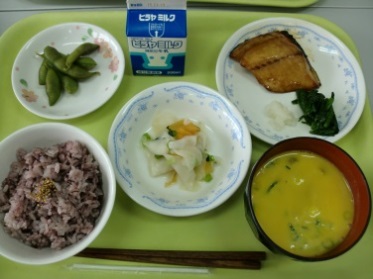 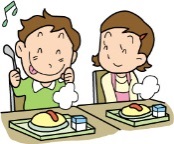 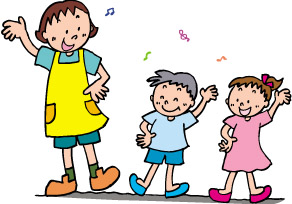 